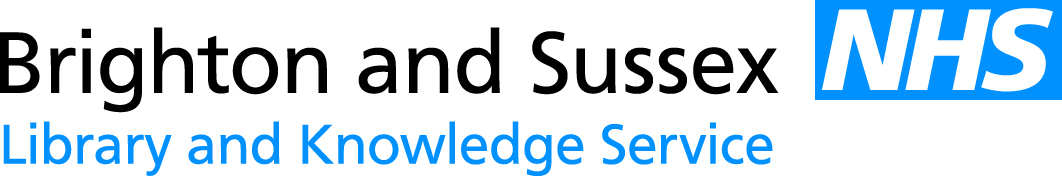 LEAFLET & NON LAMINATED POSTER ORDER FORMWe only supply leaflets to those working in Brighton, Hove & Lewes.Please check the catalogue to see the latest leaflets: https://www.bsuh.nhs.uk/library/accessing-information/health-promotion-leaflets-and-resources/Please email your order to: uhsussex.library@nhs.netBrighton and Sussex Library and Knowledge ServiceAudrey Emerton Building, Royal Sussex County Hospital, Eastern Rd, Brighton BN2 5BEPlease email your order to: uhsussex.library@nhs.netBrighton and Sussex Library and Knowledge ServiceAudrey Emerton Building, Royal Sussex County Hospital, Eastern Rd, Brighton BN2 5BENAME TEL NODELIVERY ADDRESS & INSTRUCTIONS – (PHARMACIES ONLY: Please arrange to collect your orders from your nearest GP surgery AND PUT THE SURGERY ADDRESS HERE, as our courier will only deliver to NHS sites. Or please indicate if you would prefer to collect your order from the library.)DELIVERY ADDRESS & INSTRUCTIONS – (PHARMACIES ONLY: Please arrange to collect your orders from your nearest GP surgery AND PUT THE SURGERY ADDRESS HERE, as our courier will only deliver to NHS sites. Or please indicate if you would prefer to collect your order from the library.)DATEDATETitle of leaflet / poster Quantity Title of leaflet / poster Quantity 